Name _________________________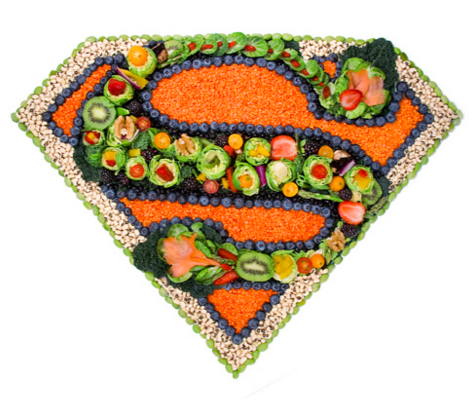 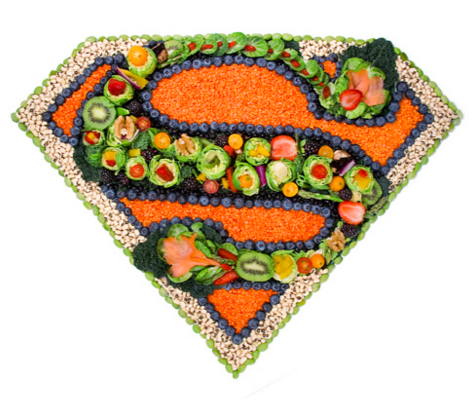 SUPER FOODS!!!!Super foods are pretty awesome.  But what are they really?  Let’s do some online research to find out some of the amazing benefits of SUPER FOODS!What is a super food? Be specific!What are some examples of super foods you found? List as many as you can below.Choose one super food and state the SUPER POWER NUTRIENTS of this food.Now, find one healthy snack recipe that includes your super food that would be easy to make in school. Paste a picture and the url to this recipe down below: